ОсіньЖовта осінь на порозіСтукає в віконце.Клен жовтіє в нас на розі,Сяє клен на сонці.Жовте поле колоситься,Весь степ на долоньці,І поспіла вже пшеницяНа жовтому сонці.Жовте листя опадаєУ лісі осіннім.Тепла й сонця вам бажаєм,Всій Вашій родині!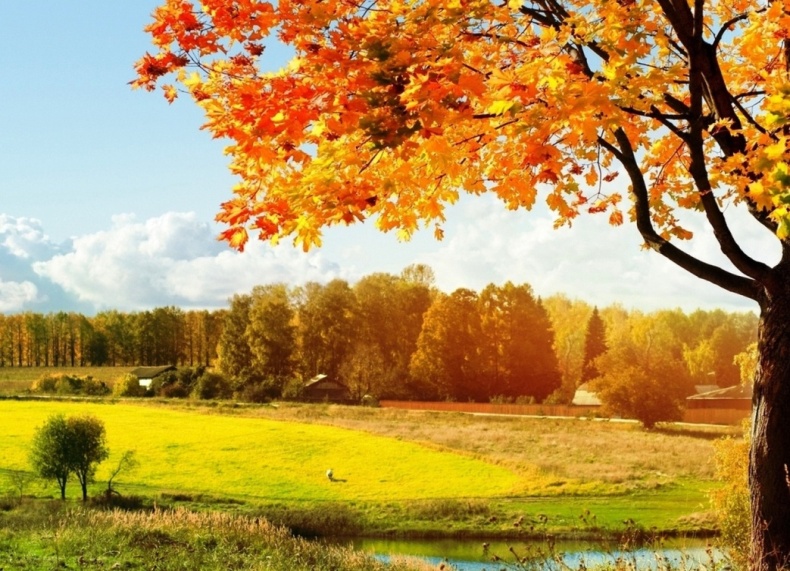                                                                  1     Літній день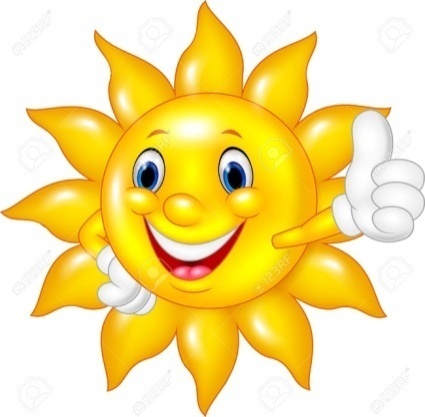 У моє віконечко Заглядає сонечкоІ на двір мене гукає –Новий день уже чекає! Взую ніжки в босоніжки,Заплету косички,І біжу на двір гулятиУ новій спідничці.Там мене уже чекають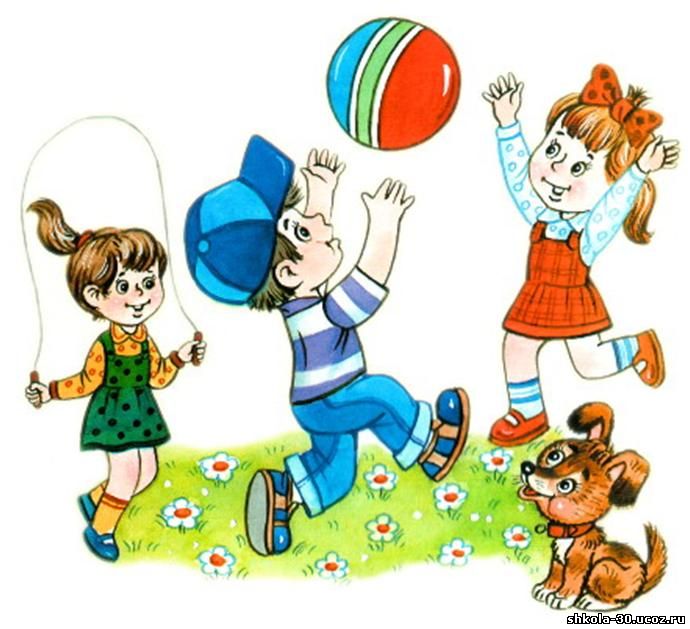 Ангеліна, Ваня, Соня.Ігор сотню вони знають – від квача до лова.Мама кличе пообідать, Та часу не маю –Сонце, друзі, день погожийМене не пускають.  2Курча АгашаНародилося воно, коли сонечко сіяло,І шкарлупи всі поїло – вже жучка шукає.Та ось його тато Півень те курча помітив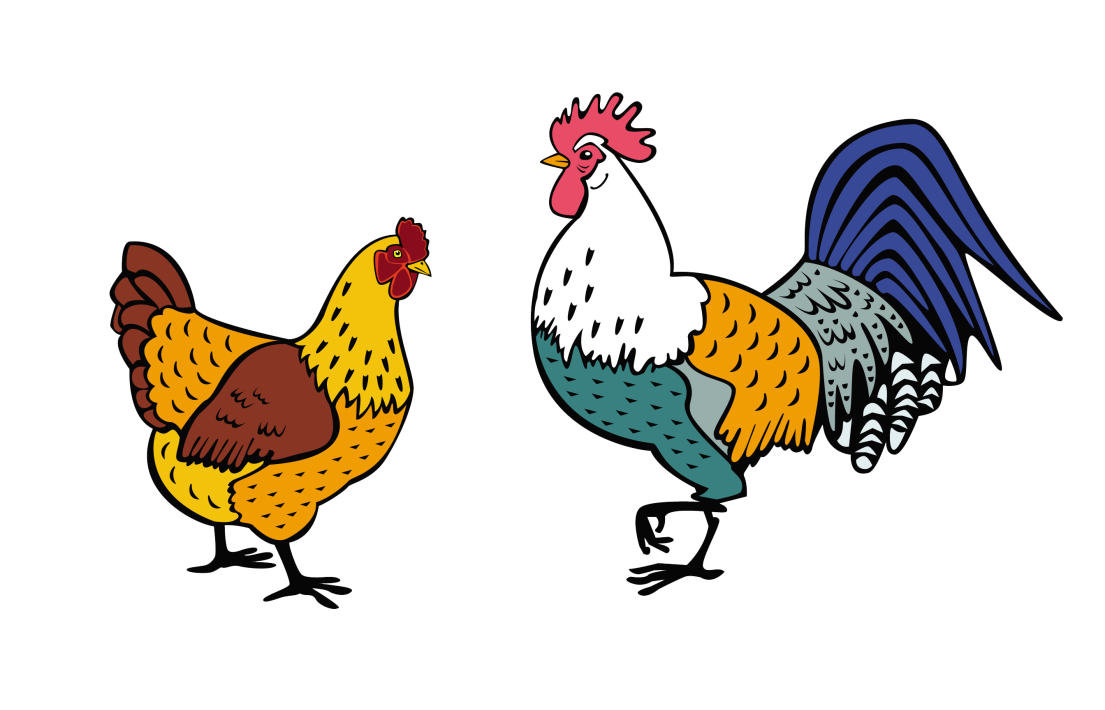 І назвав його Агаша в честь старого діда.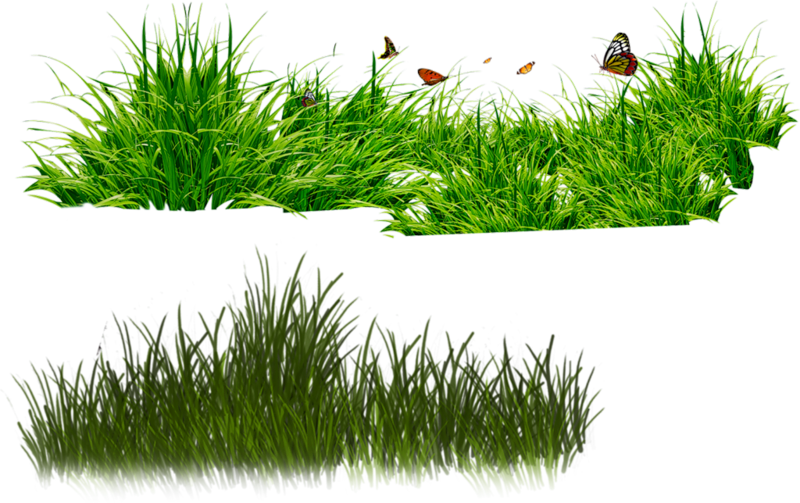 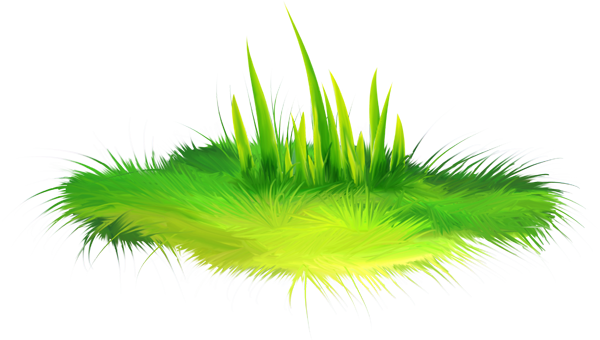 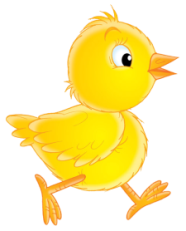 Тут ще й Курочка прийшла, матуся Агаші,Повела його в курінь й наказала спати.Та хіба воно заснуло? Очками моргає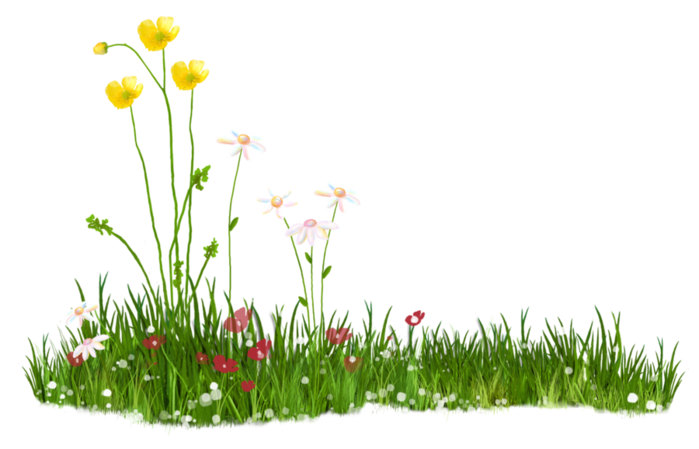 І пищіть: «Не хочу спати, а піду до гаю!»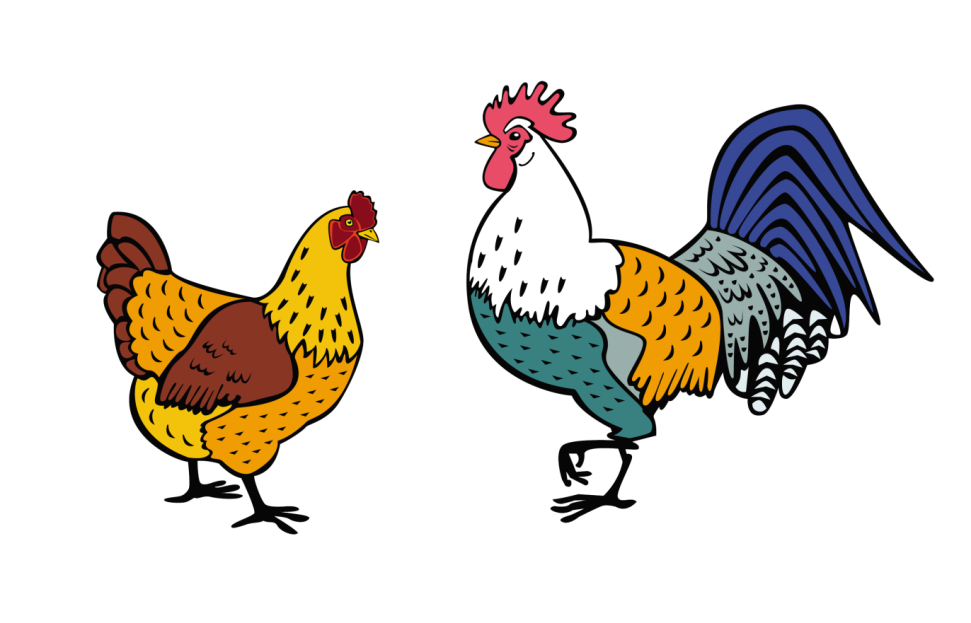 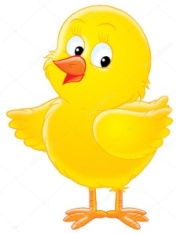 3           Чарівна Жабка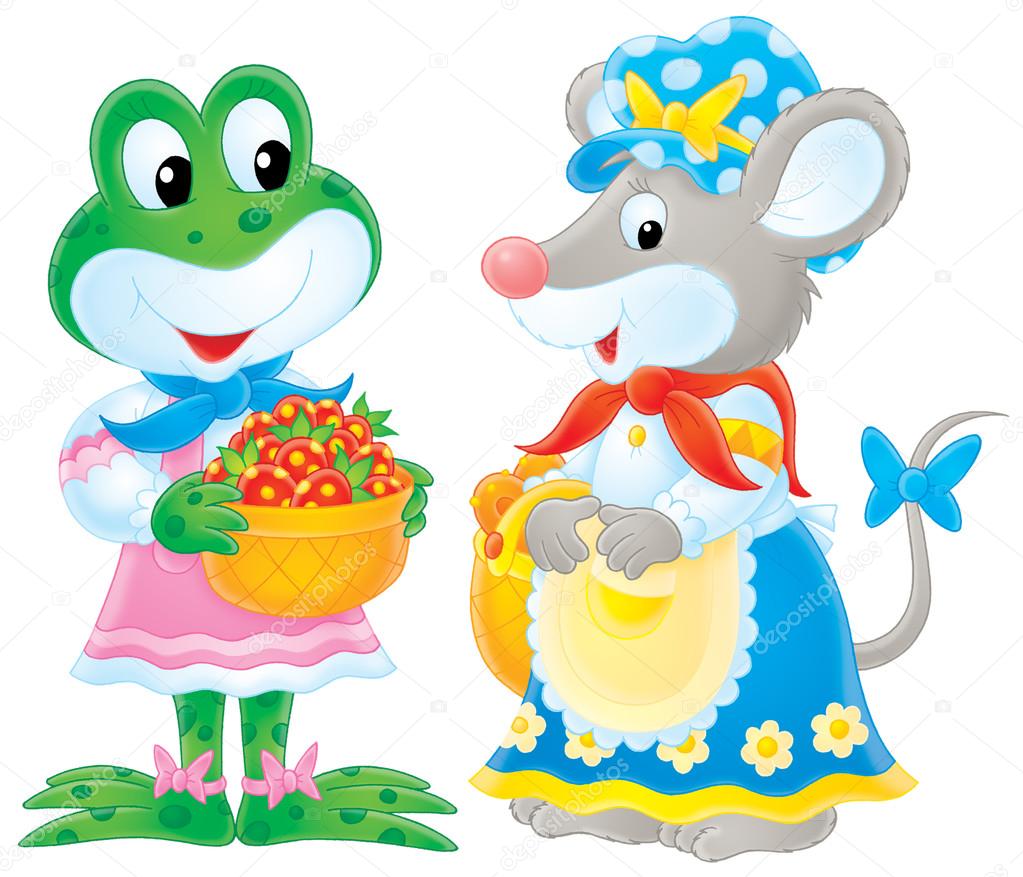 Жили собі дід і бабкаІ була в них чарівна Жабка.Вона їсти їм варила,Піч топила, посуд мила,Увесь одяг перепрала,На городі працювала,Всіх курей позаганяла,Козу напоїла, Поросятам їсти дала,І пішла та й погуляла.Та ось баба й дід прийшли,Й борошна ще привезли.Жабка швидко теж прийшла,Пиріжечків напекла.Так  жили собі дід та бабка,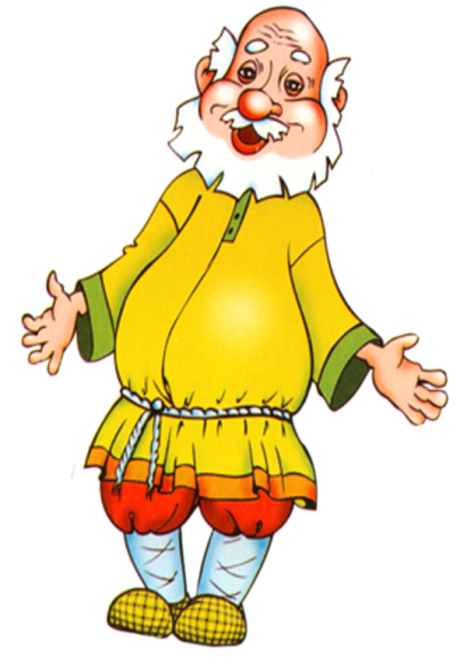 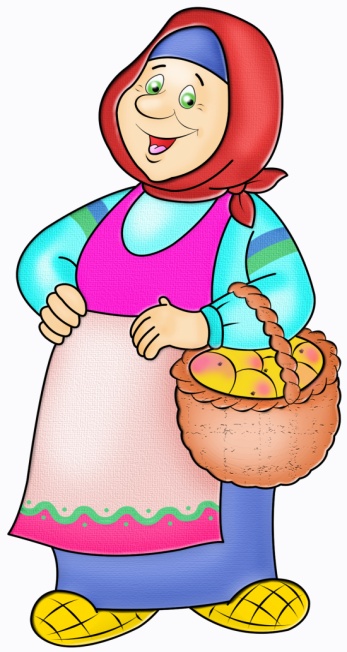 І була в них чарівна Жабка.Вона їм допомагалаІ вірші для них складала.4Моя бабусяМоя рідна бабусю,Ви серце моє,Ви ніжна, ви люба,Як сонце ясне.Я люблю Вас, як маму,Як мир і веснуПодарую Вам квіти,Що знайду у гаю!Будьте, бабцю, здорова,Онуків плекайте, Ви у мене – чудова!Мир та щастя стрічайте!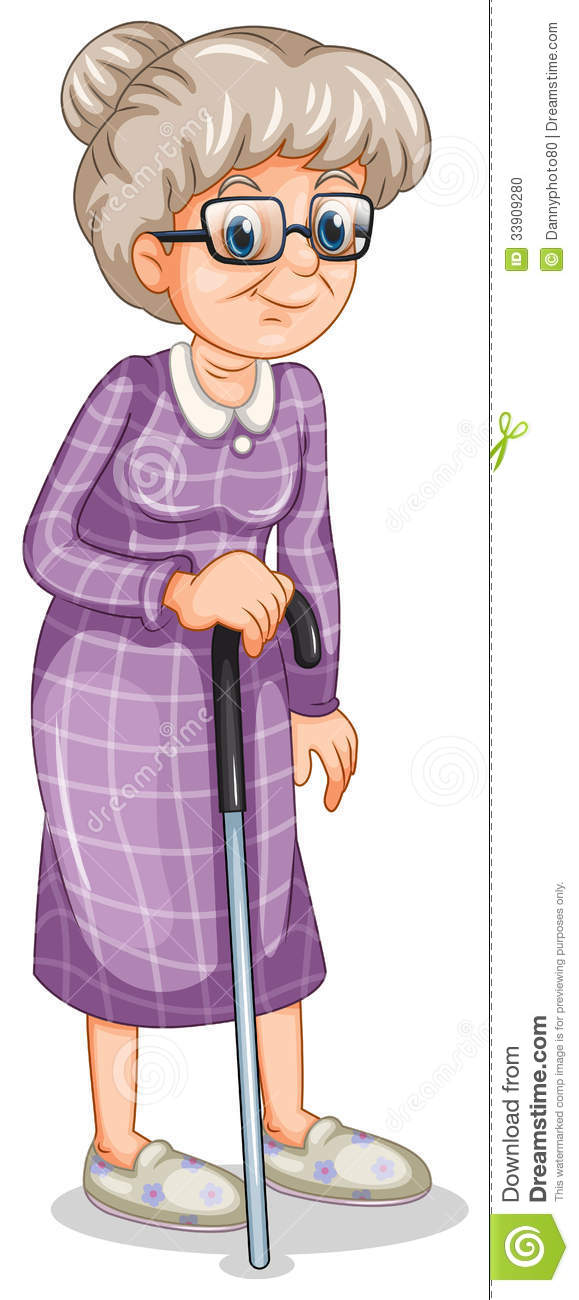 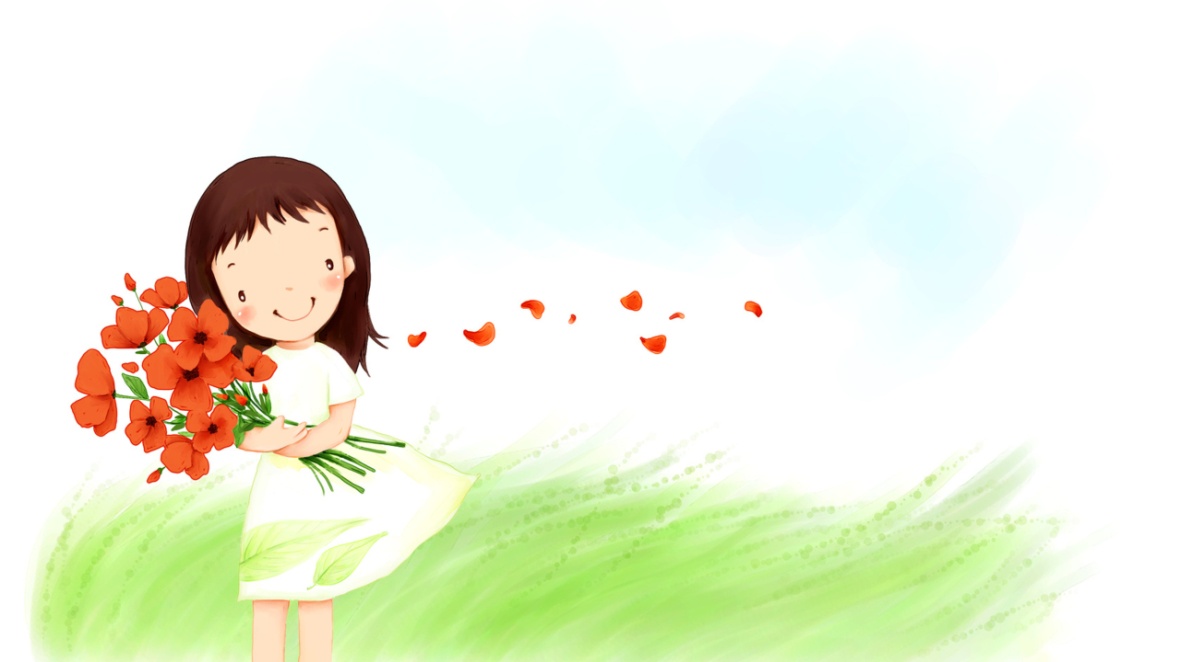 5МореНарешті їдемо на море!Зібрані речі стоять в коридорі.Мама бігає по хаті –Може щось забули,Тато з братом ждуть в машині –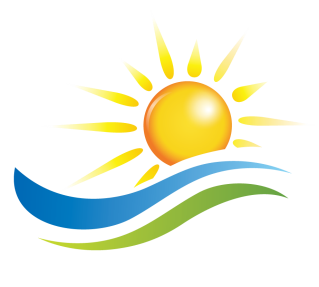 В’єтнамки вже взули.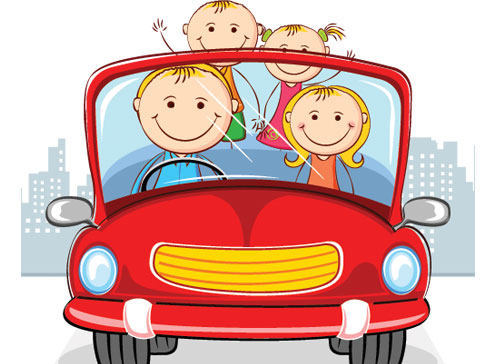 Я дорогою дрімаю,А татусь п’є каву.Мама тихо щось співаєПід радіопрограму.6Нас Кирилівка стрічаєСонцем і жарою.Мама речі розкладає,Ми ж біжим до моря. Брат ниряє з головоюЯ іще боюся –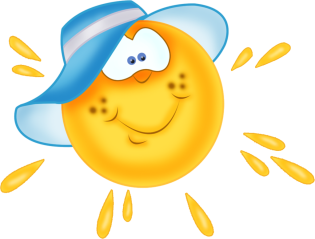 У воді стою по пояс,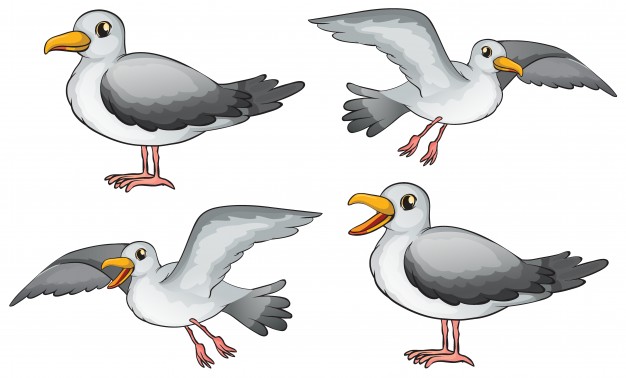 Сонечку сміюся.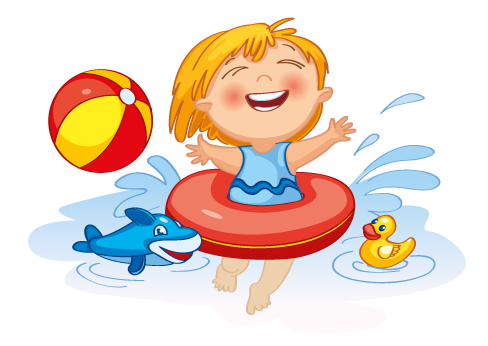 На вечерю шашликуТато зготував.Вони з мамою сидять,Про щось довго гомонять.7Я дрімаю, мені снитьсяПісок у долонях,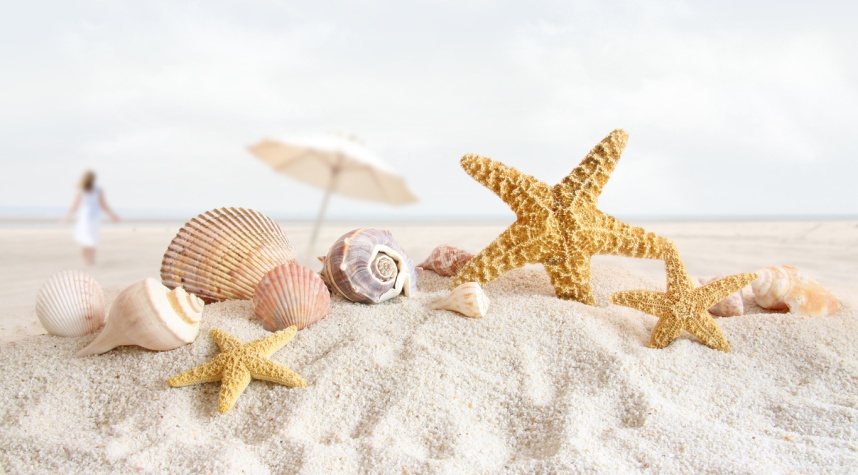 Море, чайки, пахлаваІ атракціони.Ми засмаглі і щасливіЗнов пакуєм речі.Промайнуло сім днів швидко,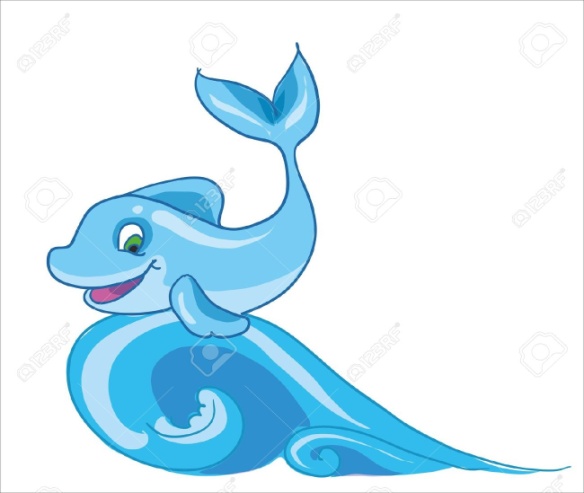 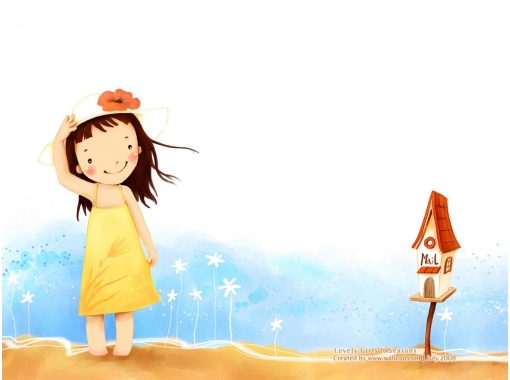 Вдома будемо надвечір.Довго морю я махаюТа шлю поцілунки:Не сумуй, я знов приїду,Привезу дарунки!8Робота  учениці 6-Б класуСЗШ № 12 м. НовомосковськаБілої Олександри ДмитрівниВчитель – Губа Н.Я.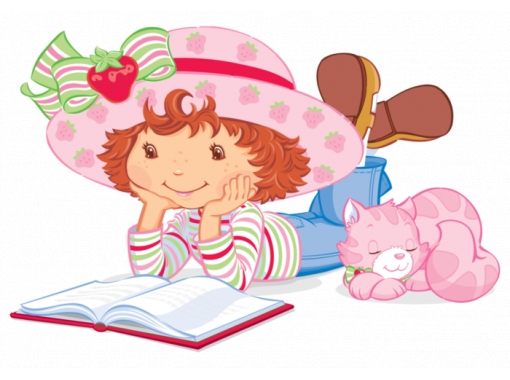 2017 р.